В соответствии с Конституцией Российской Федерации, Указом Президента Российской Федерации от 1 июля 2010 года № 821 «О комиссиях по соблюдению требований к служебному поведению федеральных государственных служащих и урегулированию конфликта интересов», Федеральным законом от 2 марта 2007 года № 25-ФЗ «О муниципальной службе в Российской Федерации», Типовым кодексом этики и служебного поведения государственных служащих Российской Федерации и муниципальных служащих, одобренного решением Президиума Совета при Президенте Российской Федерации по противодействию коррупции от                   23 декабря 2010 года (протокол № 21) п о с т а н о в л я ю:1.Утвердить кодекс этики и служебного поведения муниципальных служащих администрации Губского сельского поселения Мостовского района согласно приложению.2.Начальнику общего отдела В.П.Перовой ознакомить муниципальных служащих с утвержденным Порядком.3.Признать утратившими силу:1) постановление администрации Губского сельского поселения Мостовского района от 1 марта 2011 года № 45 «Об утверждении кодекса этики и служебного поведения муниципальных служащих администрации Губского сельского поселения»;2) постановление администрации Губского сельского поселения Мостовского района от 23 сентября 2013 года № 99 о внесении изменений в постановление администрации Губского сельского поселения Мостовского района   от   1   марта  2011  года   №   45   «Об   утверждении   кодекса      этики 2служебного поведения муниципальных служащих администрации Губского сельского поселения».4.Общему отделу администрации Губского сельского поселения (Перова) обнародовать настоящее постановление и организовать размещение на официальном сайте администрации Губского сельского поселения Мостовского района в информационно-телекоммуникационной сети «Интернет».5.Контроль за выполнением настоящего постановления возложить на заместителя главы Губского сельского поселения Т.В.Хадееву.6.Постановление вступает в силу со дня его подписания.Глава Губского сельского поселения                                                                                    А.А.Лутай                       ПРИЛОЖЕНИЕ                           УТВЕРЖДЕН                          постановлением администрации                           Губского сельского поселения                             Мостовского района                           от 26.01.2018 № 6КОДЕКСэтики и служебного поведения муниципальных служащих администрации Губского сельского поселения Мостовского районаI.Общие положения1.Особый публично-правовой статус муниципальных служащих, обусловленный исполнением полномочий органов местного самоуправления, налагает на них ряд специальных установленных федеральными законами ограничений, запретов и требований. 2.Кодекс этики и принципы служебного поведения муниципальных служащих Губского сельского поселения Мостовского района, (далее –Губское сельское поселение) разработан в соответствии с Конституцией Российской Федерации, Указом Президента Российской Федерации от 1 июля 2010 года №821 «О комиссиях по соблюдению требований к служебному поведению федеральных государственных служащих и урегулированию конфликта интересов», Федеральным законом от 2 марта 2007 года № 25-ФЗ «О муниципальной службе в Российской Федерации», Типовым кодексом этики и служебного поведения государственных служащих Российской Федерации и муниципальных служащих, одобренного решением Президиума Совета при Президенте Российской Федерации по противодействию коррупции от                      23 декабря 2010 года (протокол № 21).3.Кодекс представляет собой свод общих принципов профессиональной служебной этики и основных правил служебного поведения, которыми должны руководствоваться муниципальные служащие Губского сельского поселения (далее – муниципальные служащие) вне независимо от места и времени необходимо учитывать, что их поведение должно всецело соответствовать ограничениям, запретам и требованиям, и не допускать поступков, способных вызвать сомнения в их честности и порядочности.4.Граждане Российской Федерации, граждане иностранных государств - участников международных договоров Российской Федерации, в соответствии с которыми иностранные граждане имеют право находиться на муниципальной службе Российской Федерации, поступающие на  муниципальную службу в администрацию Губского сельского поселения Мостовского района (далее - муниципальная служба), обязаны ознакомиться с положениями кодекса и соблюдать             их      в     процессе       своей      служебной        деятельности            5.Каждый муниципальный служащий должен принимать все необходимые меры для соблюдения положений кодекса, а каждый гражданинРоссийской Федерации вправе ожидать от муниципального служащего поведения в отношениях с ним в соответствии с положениями кодекса.26.Целью кодекса является установление этических норм и правил служебного поведения муниципальных служащих для достойного выполнения ими своей профессиональной деятельности, а также содействие укреплению авторитета муниципальных служащих, доверия граждан к органам местного самоуправления и обеспечение единых норм поведения муниципальных служащих.7.Кодекс призван повысить эффективность выполнения муниципальными служащими своих должностных обязанностей.8.Кодекс служит основой для формирования должностей морали в сфере муниципальной службы, уважительного отношения к муниципальной службе в общественном сознании, а также выступает как институт общественного сознания и нравственности муниципальных служащих, их самоконтроля.Муниципальный служащий должен помнить, что его неэтичный поступок, в том числе совершенный во в неслужебное время, может повлечь причинение вреда его репутации, авторитету Губского сельского поселения и в целом муниципальной службе.9.Знание и соблюдение муниципальными служащими положений кодекса является одним из критериев оценки качества их профессиональной деятельности и служебного поведения.П. Основные принципы и правила служебного поведения муниципальных служащих1.Основные принципы служебного поведения муниципальных служащих являются основой поведения граждан Российской Федерации, граждан иностранных государств - участников международных договоров Российской Федерации, в соответствии с которыми иностранные граждане имеют право находиться на муниципальной службе Российской Федерации, в связи с нахождением их на муниципальной службе.2.Муниципальные служащие, сознавая ответственность перед государством, обществом и гражданами, призваны:а)исполнять должностные обязанности добросовестно и на высоком профессиональном уровне в целях обеспечения эффективной работы администрации Губского сельского поселения;б)исходить их того, что признание, соблюдение и защита прав и свобод человека и гражданина определяют основной смысл и содержание деятельности как муниципального образования, так и муниципальных служащих;в)осуществлять свою деятельность в пределах полномочий администрации Губского сельского поселения;                                                                    г)не оказывать предпочтения каким-либо профессиональным или социальным группам и организациям, быть независимыми от влияния отдельных граждан, профессиональных или социальных групп и организаций;д)исключать действия, связанные с влиянием каких-либо личных, имущественных (финансовых) и иных интересов, препятствующих добросовестному исполнению ими должностных обязанностей;е)уведомлять главу Губского сельского поселения, (далее – руководитель Губского сельского поселения), органы прокуратуры или другие государственные органы либо органы местного самоуправления обо всех 3случаях обращения к муниципальному служащему каких-либо лиц в целях склонения к совершению коррупционных правонарушений;ж)соблюдать установленные федеральными законами ограничения и запреты, исполнять обязанности, связанные с прохождением муниципальной службы;з)соблюдать беспристрастность, исключающую влияние на их служебную деятельность решений политических партий и общественных объединений;и)соблюдать нормы служебной, профессиональной этики и правила делового поведения;к)проявлять корректность и внимательность в обращении с гражданами и должностными лицами;л)проявлять терпимость и уважение к обычаям и традициям народов России и других государств, учитывать культурные и иные особенности различных этнических, социальных групп и конфессий, способствовать межнациональному и межконфессиональному согласию;м)воздерживаться от поведения, которое могло бы вызвать сомнение в добросовестном исполнении муниципальным служащим должностных обязанностей, а также избегать конфликтных ситуаций, способных нанести ущерб его репутации или авторитету Губского сельского поселения;н)принимать предусмотренные законодательством Российской Федерации меры по недопущению возникновения конфликта интересов и урегулированию возникших случаев конфликта интересов;о)не использовать служебное положение для оказания влияния на деятельность государственных органов, органов местного самоуправления, организаций, должностных лиц, муниципальных служащих и граждан при решении вопросов личного характера;п) воздерживаться от публичных высказываний, суждений и оценок в отношении деятельности государственного органа или органа местного самоуправления, его руководителя, если это не входит в должностные обязанности муниципального служащего;р)соблюдать установленные в Губском сельском поселении правил публичных выступлений и предоставления служебной информации;с)уважительно относиться к деятельности представителей средств массовой информации по информированию общества о работе администрации Губского сельского поселения, а также оказывать содействие в получении достоверной информации в установленном порядке;т)воздерживаться в публичных выступлениях, в том числе в средствах массовой информации, от обозначения стоимости в иностранной валюте (условных денежных единицах) на территории Российской Федерации товаров, работ, услуг и иных объектов гражданских прав, сумм сделок между резидентами Российской Федерации, показателей бюджетов всех уровней бюджетной системы Российской Федерации, размеров государственных и муниципальных заимствований, государственного и муниципального долга, за исключением случаев, когда это необходимо для точной передачи сведений либо предусмотрено законодательством Российской Федерации, международными договорами Российской Федерации, обычаями делового оборота;4у)при размещении информации в информационно-телекоммуникационной сети «Интернет» (далее – сеть «Интернет»), в том числе в социальных медиа, в личных целях необходимо походить к данному вопросу осознанно и ответственно. Недопустимо размещение муниципальными служащими изображений, текстовых, аудио-, видеоматериалов, прямо или косвенно указывающих на его должностной статус, если иное данное действие не связано с исполнением служебных обязанностей. Важно помнить, что информация, опубликованная в сети Интернет, может оставаться открытой для доступа неограниченное количество времени и неограниченному кругу лиц.Предоставление и публичное размещение информации от имени администрации Губского сельского поселения имеют право осуществлять только лица, уполномоченные на размещение и предоставление такой информации;ф)постоянно стремиться к обеспечению как можно более эффективного распоряжения ресурсами, находящимися в сфере его ответственности.3.Муниципальные служащие обязаны соблюдать Конституцию Российской Федерации, федеральные конституционные и федеральные законы, иные нормативные правовые акты Российской Федерации.4.Муниципальные служащие в своей деятельности не должны допускать нарушение законов и иных нормативных правовых актов, исходя из политической, экономической целесообразности либо по иным мотивам.5.Муниципальные служащие обязаны противодействовать проявлениям коррупции и предпринимать меры по её профилактике в порядке, установленном законодательством Российской Федерации.В целях противодействия коррупции и иным правонарушениям муниципальному служащему рекомендуется руководствоваться в своем поведении при исполнении должностных обязанностей следующими основополагающими морально-этическими ценностями:-честность;-беспристрастность.6.Муниципальные служащие при исполнении ими должностных обязанностей и во внеслужебных отношениях должен не допускать каких-либо поступков, способных вызвать сомнения в порядочности его действий и тем самым подорвать доверие общества к деятельности муниципального образования, проявлять личную заинтересованность, которая приводит или может привести к конфликту интересов.При назначении на должность муниципальной службы и исполнении должностных обязанностей муниципальный служащий обязан заявить о наличии или возможности наличия у него личной заинтересованности, которая влияет или может повлиять на надлежащее исполнение им должностных обязанностей.Неэтичный поступок муниципального служащего, в том числе совершенный во внеслужебное время, в случае если он влечет причинение вреда его репутации, авторитету администрации сельского поселения и в целом муниципальной службе, может стать предметом рассмотрения комиссии по соблюдению требований к служебному поведению муниципальных служащих и урегулированию конфликта интересов и повлечь наступление ответственности, предусмотренной законодательством Российской Федерации, если данный поступок был связан с использованием его должностного статуса 5и (или) является нарушением установленных ограничений, запретов и требований.7.Муниципальный служащий обязан представлять сведения о доходах, расходах, об имуществе и обязательствах имущественного характера своих и членов своей семьи в соответствии с законодательством Российской Федерации.8.Муниципальный служащий обязан уведомлять представителя нанимателя, органы прокуратуры Российской Федерации или другие государственные органы обо всех случаях обращения к нему каких-либо лиц в целях склонения его к совершению коррупционных правонарушений.Уведомление о фактах обращения в целях склонения к совершению коррупционных правонарушений, за исключением случаев, когда по данным фактам проведена или проводится проверка, является должностной обязанностью муниципального служащего.9.Муниципальному служащему запрещается получать в связи с исполнением им должностных обязанностей вознаграждения от физических и юридических лиц (подарки, денежное вознаграждение, ссуды, услуги материального характера, плату за развлечения, отдых, за пользование транспортом и иные вознаграждения). Подарки, полученные муниципальным служащим в связи с протокольными мероприятиями, со служебными командировками и с другими официальными мероприятиями, признаются соответственно федеральной собственностью, собственностью субъекта Российской Федерации, органа местного самоуправления и передаются муниципальным служащим по акту в государственный орган или орган местного самоуправления, в котором он замещает должность муниципальной службы, за исключением случаев, установленных законодательством Российской Федерации.10.Муниципальный служащий может обрабатывать и передавать служебную информацию при соблюдении действующих в администрации Губского сельского поселения норм и требований, принятых в соответствии с законодательством Российской Федерации.11.Муниципальный служащий обязан принимать соответствующие меры по обеспечению безопасности и конфиденциальности информации, за несанкционированное разглашение которой он несет ответственность и которая стала известна ему в связи с исполнением им должностных обязанностей.12.Муниципальный служащий, наделенный организационно-распорядительными полномочиями по отношению к другим муниципальным служащим, должен быть для них образцом профессионализма, безупречной репутации, способствовать формированию в администрации Губского сельского поселения благоприятного для эффективной работы морально-психологического климата.13.Муниципальный служащий, наделенный организационно-распорядительными полномочиями по отношению к другим муниципальным служащим, призван:а)принимать меры по предотвращению и урегулированию конфликта интересов;б)принимать меры по предупреждению коррупции;в)не допускать случаев принуждения муниципальных служащих к участию в деятельности политических партий и общественных объединений.614.Муниципальный служащий, наделенный организационно- распорядительными полномочиями по отношению к другим муниципальным служащим, должен принимать меры к тому, чтобы подчиненные ему муниципальные служащие не допускали коррупционное опасное поведение, своим личным поведением подавать пример честности, беспристрастности и справедливости.15.Муниципальный служащий, наделенный организационно- распорядительными полномочиями по отношению к другим муниципальным служащим, несет ответственность в соответствии с законодательством Российской Федерации за действия или бездействие подчиненных ему сотрудников, нарушающих принципы этики и правила служебного поведения, если он не принял меры по недопущению таких действий или бездействия.III. Рекомендательные этические правила служебного поведениямуниципальных служащих1.В служебном поведении муниципальному служащему необходимо исходить из конституционных положений о том, что человек, его права и свободы являются высшей ценностью, и каждый гражданин имеет право на неприкосновенность частной жизни, личную и семейную тайну, защиту чести, достоинства, своего доброго имени.2.В служебном поведении муниципальный служащий воздерживается от:а)любого вида высказываний и действий дискриминационного характера по признакам пола, возраста, расы, национальности, языка, гражданства, социального, имущественного или семейного положения, политических или религиозных предпочтений;б)грубости, проявлений пренебрежительного тона, заносчивости, предвзятых замечаний, предъявления неправомерных, незаслуженных обвинений;в)угроз, оскорбительных выражений или реплик, действий, препятствующих нормальному общению или провоцирующих противоправное поведение;г)курения во время служебных совещаний, бесед, иного служебного общения с гражданами (курить можно только в специально отведенном месте во дворе администрации).3.Стоит воздерживаться от безвозмездного получения услуг, результатов выполненных работ, а также от безвозмездного получения имущества, в том числе во временное пользование, от коммерческих и некоммерческих организаций, поскольку получение подарков в виде любой материальной выгоды муниципальному служащему запрещено.4.В служебном поведении необходимо воздержаться от действий и высказываний, которые могут быть восприняты окружающими как согласие принять взятку или как просьба о даче взятки.5.Дорогое имущество, законность происхождения которого не очевидна, может восприниматься как полученное в результате злоупотребления своим должностным положением.6.Муниципальные служащие призваны способствовать своим служебным поведением установлению в коллективе деловых взаимоотношений и конструктивного сотрудничества друг с другом.7Муниципальные служащие должны быть вежливыми, доброжелательными, корректными, внимательными и проявлять терпимость в обращении с гражданами и коллегами.7.Внешний вид муниципального служащего при исполнении им должностных обязанностей в зависимости от условий службы и формата служебного мероприятия должен способствовать уважительному отношению граждан к администрации Губского сельского поселения, соответствовать общепринятому деловому стилю, который отличают официальность, сдержанность, традиционность, аккуратность.IV.Внеслужебное общение с заинтересованными лицами1.Личные дружеские взаимоотношения, включая встречи в свободное от работы время, с лицами, в отношении которых муниципальный служащий непосредственно осуществлять функции муниципального управления (контрольные и надзорные мероприятия, распределение бюджетных ассигнований или ограниченных ресурсов, осуществление государственных закупок либо выдача лицензий и разрешений и другие функции) способны вызывать обоснованные подозрения у окружающих в необъективности решений, принимаемых в пользу данных лиц.2.Муниципальному служащему не рекомендуется получать подарки или какие-либо иные вознаграждения, в том числе на личных торжественных мероприятиях, от своих друзей или связанных с ними людей, которые одновременно являются лицами, в отношении которых муниципальный служащий непосредственно осуществлять функции муниципального управления. Прием таких подарков может его скомпрометировать и повлечь возникновение сомнений в его честности, беспристрастности и объективности.3.Участие в развлекательных мероприятиях, отдых, в том числе за рубежом, в компании лиц, в отношении которых муниципальный служащий осуществляет функции муниципального управления, способны скомпрометировать муниципального служащего.4.Данные ограничения также распространяются на ситуации, при которых функции муниципального управления в отношении лиц, с которыми муниципальный служащий состоит в дружеских взаимоотношениях, осуществляют подчиненные или подконтрольные муниципальному служащему должностные лица, в случае если можно сделать вывод, что их действия осуществляются в интересах служащего.5.Использование должностного статуса для получения личных преимуществ.5.1.Муниципальный служащий не должен использовать служебное положение для оказания влияния на деятельность государственных (муниципальных) органов, организаций, должностных лиц и граждан при решении вопросов личного характера, как для себя, так и в интересах иных лиц.5.2.Муниципальному служащему не допускается использование служебного удостоверения и иных служебных средств, в том числе, служебного транспорта, а также служебной информации для получения личных преимуществ для себя или иных лиц (например, при взаимодействии с сотрудниками Госавтоинспекции, получении государственных (муниципальных) услуг, преодоления очередей и т.д.).85.3.Неэтичным для муниципального служащего при решении вопросов личного характера для себя или в интересах лиц является упоминание фамилии, имени, отчества или должности третьих лиц, обладающих политическим или административным влиянием, с целью получения преимущества. 5.4.Муниципальному служащему рекомендуется сообщать супруге (супругу), детям и иным близким родственникам (свойственникам) о недопустимости использования от имени, должности и авторитета для решения вопросов личного характера.5.5.Недопустимым является использование муниципальным служащим своего должностного статуса для целей, не связанных с осуществлением служебной деятельности, в том числе для рекламы товаров и услуг.5.6.Муниципальному служащему не следует совершать поступки, позволяющие усомниться в обоснованности или рациональности использования им транспортных средств, средств материально-технического и иного обеспечения, другого муниципального имущества, включая передачу их третьим лицам для целей, не связанных с осуществлением должностных обязанностей.V. Ответственность за нарушение положений кодекса1.Неэтичный поступок муниципального служащего может быть рассмотрен на заседании комиссии по соблюдению требований к служебному поведению муниципальных служащих и урегулированию конфликта интересов. По итогам рассмотрения данного вопроса руководителю муниципального образования может быть рекомендовано:-указать муниципальному служащему на недопустимость совершения неэтичного поступка;-применить к муниципальному служащему конкретную меру ответственности, предусмотренную законодательством о муниципальной службе и о противодействии коррупции.Указание муниципальному служащему на недопустимость совершения неэтичного поступка может выражаться в:-устном замечании;-предупреждении о недопустимости совершения неэтичного поступка;-требовании о  публичном извинении.По решению руководителя муниципального образования указание на недопустимость совершения неэтичного поступка может быть совершено в присутствии иных служащих.Меры дисциплинарной ответственности, предусмотренные федеральными законами, должны применяться к служащему в случае, если совершение неэтичного поступка повлекло нарушение установленных ограничений, запретов, требований.Строгость мер ответственности за совершенный служащим неэтичный поступок зависит от объема ущерба, причиненного репутации муниципального служащего или авторитету муниципального образования. Принципиальное значение имеет анализ поступка муниципального служащего на предмет его соответствия ограничениям, запретам и требованиям к служебному поведению исходя их характера, места, времени и обстоятельств его совершения.9Размер аудитории, которой стало известно о совершении муниципальным служащим неэтичного поступка, увеличивает ущерб, причиненный репутации муниципального служащего, авторитету муниципального образования.Администрации Губского сельского поселения рекомендуется учитывать наличие фактов совершения служащим неэтичного поступка, в том числе рассмотренного на заседании комиссии по соблюдению требований к служебному поведению муниципальных служащих и урегулированию конфликта интересов, при проведении аттестаций, формировании кадрового резерва для выдвижения на вышестоящие должности, а также при наложении дисциплинарных взысканий. Начальник общего отдела                                                                         В.П.Перова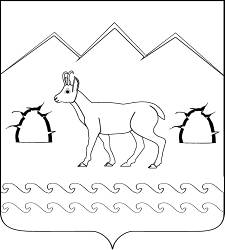 АДМИНИСТРАЦИЯ ГУБСКОГО СЕЛЬСКОГО ПОСЕЛЕНИЯМОСТОВСКОГО РАЙОНАПОСТАНОВЛЕНИЕот 26.01.2018                                                                               № 6станица ГубскаяОб утверждении кодекса этики и служебного поведения муниципальных служащих администрации Губского сельского поселенияМостовского района